AP Biology Exam Review Part I:  Biochemistry, Cells and Transport2A3: Organisms must exchange matter with the environment to grow, reproduce, and maintain organization.2B1:  Cell Membranes are selectively permeable due to their structures.2B2: Growth and dynamic homeostasis are maintained by the constant movement of molecules across membranes.2B3: Eukaryotic cells maintain internal membranes that partition the cell into specialized regions.4A1: The subcomponents of biological molecules and their sequence determine the properties of that molecule.4A3: The structure and function of subcellular components, and their interactions, provide essential cellular processes.4C1: Variation in molecular units provides cells with a wider range of function.Chemistry of LifeCHNOPS- most common elements in all living matterBonds- ionic (transfer electrons), covalent (sharing- polar/unequal sharing and non-polar/equal sharing), hydrogen (weak bonds between hydrogen and negatively charged items), hydrophobic interactions (how non-polar compounds congregate together- lipids)pHacid-base/ 0-14, # of H ions determines scale; logarithmic- pH 3 = 10-3 = 1/1000blood- 7.4, stomach- 2, small intestine- 8; enzymes are specific to pHbuffers such as bicarbonate handle slight pH swingWater properties- polarity, cohesion(attraction to other water molecules), adhesion (attraction to other charged compounds) low density when frozen, versatile solvent, high heat of fusion/vaporization; surface tensionOrganic molecules (monomers are simplest form of all; monomers join together via dehydration synthesis- loss of water- to make polymers; polymers are broken down via hydrolysis- input of water.)Carbohydrates- CHO 1:2:1 ratio, monomer= monosaccharides, 2=disaccharides, 3 or more= polysaccharidesUsed for energy (cell respiration)Examples glucose- immediate energy to make ATPstarch- stored energy in plantsglycogen- stored energy in animals (stored in liver)cellulose- plant cell wallLipids – C, H, O (not a 1:2:1 ratio) *P only in phospholipidsfats, waxes, oils and sterolsSaturated fats have single bonds between carbons, unsaturated fats have at least one double bond between carbons (kinky); plants make polyunsaturated; animals make monounsaturatedPhospholipids make up cell membranes (double layer) and are amphipathic- hydrophilic and hydrophobicuses- in all membranes, sex hormones, & corticoids; stored energy, protection, insulation, myelin sheath of nervesProteins- C, H, O, N (may have other elements in R group)Monomer- amino acids (20 total types), 2=dipeptide, 3 or more= polypeptideParts of amino acid= carboxyl group (COOH) on one end, amino group on the other end (NH2), central carbon and variable R group (can be hydrophobic or hydrophilic) which determines chemical properties.Protein Folding-  shape determines function; primary= a.a. chain; secondary= beta pleated sheet or alpha helix( hydrogen bonds); tertiary=globular; folds in on itself (disulfide bridges, hydrogen bonds, hydrophobic interactions; ionic bonding); quartenary= more than one polypeptide.Uses- protein carriers in cell membrane, antibodies, hemoglobin, enzymes, most hormones, muscle (actin and myosin)Nucleic acids- Monomer= nucleotide, 2 = dinucleotide, 2 or more polynucleotideNucleotide made up of sugar, phosphate and baseUsed to store genetic information DNA is double stranded, has deoxyribose, A, G, C, TRNA is single stranded, has ribose, A, G, C, UmRNA- copies genetic message; rRNA- attaches mRNA and makes up ribosomes (most common);tRNA- carries amino acids;DNA- carries genetic codeCells1. Prokaryotic (Bacteria)			Eukaryotic (all other living things)     no membrane-bound organelles		m.b.o, ex. Chloroplasts and nucleus     no nucleus(single; circular DNA)		multiple linear DNA      free ribosomes and cell wall			histones on DNA2. Cell organellesNucleus- holds DNA  and nucleolus(where ribosomal subunits are made)Mitochondria- double membrane; outer is smooth and inside is folded with enzymes to make ATP (site of cellular respiration (glucose breakdown)Ribosome- site of translation- protein synthesis; made of rRNA and proteinE.R.- connected to nucleus; allows for reactions, membranous; smooth= lipids; rough=proteinsGolgi complex- packaging in membrane and signals for exportCytoskeleton: Microfilaments- contractile protein, gives shape, movement within cell; Microtubules- centrioles, cilia, flagella, spindle fibersvacuoles/vesicles- water and solutes; large and central in plantsANIMALLysosomes- contain enzymes; used for intracellular digestion and apoptosisCentrioles- used in cell division Peroxisomes- contain enzymes to break down H2O2Extra Cellular Matrix (ECM)- collection of proteins and glycoproteins on outside of cell membrane; MHCPLANTChloroplast- double membrane; site of photosynthesis (glucose synthesis)Cell wall- middle lamella- pectin; primary cell wall- cellulose; secondary cell wall- ligninCell junctions- plasmodesmata (between plant cells); gap junctions (between animal cells); tight junctions (stitched animal cells); anchoring junctions (riveted together animals cells)Endosymbiont theory- all eukaryotic cells came from bacterial cells that lived together; proof= all chloroplasts and mitochondria have own DNA and are autonomous3.  Cell membrane (separates the internal environment of cell from external environment). Phospholipid bilayer (selectively permeable; amphipathic)Fluid mosaic model (in motion; proteins, cholesterol, glycoproteins and glycolipids  among phospholipids). Membrane is hydrophilic on inside and outside, hydrophobic within membraneSimple diffusion- from high to low concentration- small and uncharged move freely through phospholipids ex. CO2, O2 (passive; no energy;no protein carrier)Facilitated diffusion- large or charged from high to low, passive; with protein carrier: ex. glucose, K+, Active transport- from low to high concentration; uses ATP; uses a proteinEndocytosis- phagocytosis (solid) and pinocytosis (liquid); membrane surrounds and forms vesicles; receptor mediated endocytosis has receptors on surface Exocytosis- release of material using vesicles fusing with membraneOsmosis- diffusion of water using a selectively permeable membrane; passive; no proteinsWater potential= pressure potential plus pressure potential; water moves from high water potential to low water potential; solutes always lower water potential; pressure can increase or decrease depending on if it is negative or positive.  Plant cells have pressure related to cell wall and vacuole; turgor pressureHypertonic (high solute), hypotonic (low solute), and isotonic solutions(equal concentration)Plasmolysis (plant cells; membrane pull away from cell wall); crenation (animal cell shrivels)---------------------------------------------------------------------------------------------------------------------------------------AP Investigation 4:  Diffusion and OsmosisPart I- Diffusion in Agar CubesOverview:  Various size cubes of phenolphthalein agar were placed in NaOH and then diffusion rates were calculated.IV- Size of cubeDV- percent diffusion Equations:  Volume = L x W x H, volume diffused = total volume – volume not pink, % diffusion = Volume diffused /total volume x 100, surface area of a cube = L x W x # of sides, surface area/volume ratio.Part II- Osmosis in Living Cells (Potatoes)Overview:  Potato cylinders placed in sucrose (sugar) solutions and massed before and after to get percent change in mass.IV- Sucrose solutions (varying molarities)DV- percent change in massEquations:   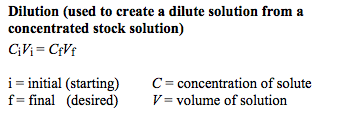 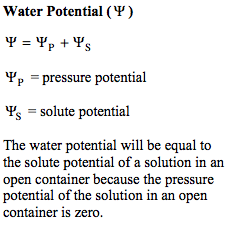 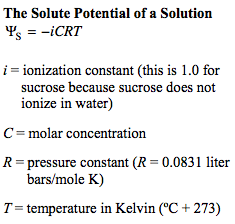 Part III- Design Your Own Experiment (Dialysis Bags)Overview:  Students were provided with dialysis bags, colored sucrose solutions of unknown molarities, and basic lab equipment to use to design an experiment on how to determine the molarities of the colored solutions.IV- unknown molaritiesDV- for most groups it was percent change in massEquations: (final mass-initial mass)/ initial mass--------------------------------------------------------------------------------------------------------------------------------------------------Biochemistry:amino acidamphipathiccarbohydratecarbondenaturationdisaccharideester bondfibrous proteinglobular proteinglycosydic bondhydrogen bondionlipidmacromoleculemonomermonosaccharidenitrogennon-polar moleculenucleic acidnucleotideorganic moleculepeptide bondphospholipidpolar moleculepolymerproteinwaterCells:active transportamphipathicapoptosisaquaporincarrier proteincell wallcentrioleschannel proteinchloroplastconcentration gradientcytoplasmcytoskeletondiffusionelectron microscopeendocytosisendoplasmic reticulumglycolipidglycoproteinGolgi apparatushypertonichypotonicion pumpisotonicligandlight microscopelysosomemagnificationmembranemitochondrionnuclear envelopenuclear porephospholipidpinocytosisplasma membraneplasmolysisprokaryotic cellresolutionribosomerough ERselectively permeablesmooth ERexocytosiseukaryotic cellfacilitated diffusionflagellafluid mosaic modelnucleusorganellesosmosispassive transportphagocytosissurface area:volume ratiotransmembrane proteinturgorvacuole--------------------------------------------------------------------------------------------------------------------------------------------------Questions and Practice How do the unique chemical and physical properties of water make life on earth possible?What is the role of carbon in the diversity of life?How do cells synthesize and breakdown macromolecules?How do structures of biological molecules account for their function (carbs, proteins, lipids, DNA)?What are the similarities and differences between prokaryotic and eukaryotic cells?What the evolutionary relationships between prokaryotic and eukaryotic cells?How does compartmentalization organize a cell’s functions?How are the structures of the various subcellular organelles related to their functions?How do organelles function together in cellular processes?What is the current model of molecular architecture of membranes?How do variations in this structure account for functional differences among membranes?How does the structure of membranes provide for transport and recognition?What are various mechanisms by which substances can cross the membrane?In osmosis and diffusion lab, how was osmosis measured in both living and artificial?What was the IV in the dialysis bag part of the lab? DV? Control? Controlled variables?What was the IV in the potato part of the lab? DV? Control? Controlled variables?Draw concept map showing the connections between the following terms: Atom, Compound, Carbohydrate, Lipid, Protein, Nucleic Acid, Organelles, Nucleus, Mitochondria, Cell membrane, Golgi Apparatus, ER, prokaryotic cell, eukaryotic cell